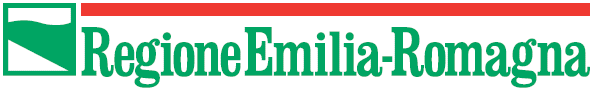 Specifiche tecniche per la predisposizione e la trasmissione della documentazione in formato digitale per le procedure di VIA e di Screening ai sensi della L.R. 4/2018 e del D.Lgs. 152/2006versione 2022 - Area Valutazione Impatto Ambientale e autorizzazioniPremessaPer promuovere la partecipazione del pubblico nei processi decisionali come sancito nei principi generali di cui alla Parte Prima del D.Lgs.152/2006 e s.m.i. in materia di accesso alle informazioni ambientali e di partecipazione, la Regione Emilia-Romagna rende disponibile on-line la documentazione relativa alle procedure di VAS e VIA fornita dalle autorità procedenti e dai proponenti unitamente agli atti ufficiali prodotti dalle competenti strutture regionali preposte alla valutazione ed all’emanazione dell’atto decisionale finale (pareri, provvedimenti, ecc.).Il sito web delle valutazioni ambientali della Regione Emilia-Romagna, gestito dall’ Area Valutazione Impatto Ambientale e autorizzazioni, è consultabile al seguente indirizzo:https://serviziambiente.regione.emilia-romagna.it/viavasweb/Il sito web delle valutazioni ambientali della Regione Emilia-Romagna permette inoltre di adempiere all’obbligo di dare evidenza pubblica della proposta di Piano/Programma/Progetto per consentire la presentazione di osservazioni da parte del pubblico entro i termini temporali stabiliti dal d.lgs. 152/2006 per le diverse procedure.La legge regionale 20 aprile 2018, n. 4 “Disciplina della valutazione dell’impatto ambientale dei progetti”, in attuazione della direttiva 2014/52/UE del Parlamento europeo e del Consiglio, del 16 aprile 2014, relativa alla modifica della direttiva 2011/92/UE concernente la valutazione dell'impatto ambientale di determinati progetti pubblici e privati, e della Parte Seconda del decreto legislativo 3 aprile 2006, n. 152 (Norme in materia ambientale), stabilisce le disposizioni in materia di valutazione d'impatto ambientale in Emilia-Romagna.Agli artt. 6, 10, 14 e 15 prevede che la documentazione a corredo delle istanze sia trasmessa all’Autorità Competente in formato elettronico, come sancito nella Parte Seconda del d.lgs 152/2006.Il presente documento fornisce le specifiche tecniche per la predisposizione e la trasmissione della documentazione in formato digitale al fine di gestire con maggiore efficienza ed efficacia le attività istruttorie, amministrative e tecniche delle valutazioni ambientali.Formato e contenuto dei datiLa documentazione da pubblicare sulla banca dati delle Valutazioni Ambientali della Regione Emilia-Romagna dovrà pervenire in formato:*.PDF editabile (documentazione tecnico-amministrativa, per l’informazione e la partecipazione del pubblico, elaborati progettuali, SIA, SNT, tavole di progetto ecc.)*.doc/docxs consentito solo per l’Avviso al Pubblico e l’Avviso BUR I file *.PDF potranno essere organizzati in cartelle compresse del tipo *.ZIPAttenzione gli elaborati grafici (mappe, cartografie, immagini, ecc..) contenuti ad esempio negli elaborati di progetto, nello Studio di Impatto Ambientale, nel Rapporto Ambientale e nella Sintesi non tecnica NON dovranno pervenire in formato DWF/DWG bensì in formato PDF. I dati territoriali georiferiti (strati informativi) dovranno essere consegnati nel formato vettoriale shapefile, il cui utilizzo è largamente diffuso in ambito GIS, organizzati in cartelle *.ZIP.La dimensioni massima consentita per pubblicare singoli file o cartelle di file *.ZIP è pari a 100 MB. La dimensioni massima consentita per i file secretati è di soli 30 MB. Nel caso di documenti/elaborati grafici di dimensioni più elevate è possibile suddividere il file in più parti che dovranno essere ricollegabili tra loro in maniera chiara tramite sequenza numerica progressiva contenuta nel titolo del documento e nel nome del file.I documenti/elaborati dovranno sempre indicare in copertina il titolo completo del documento, il nome del proponente/autorità procedente, la data di stesura del documento stesso; la copertina riporterà inoltre il timbro e la firma per esteso del responsabile del documento/elaborato; i documenti dovranno avere un indice dei contenuti e riportare i numeri di pagina. ORGANIZZAZIONE DEGLI ELABORATI PROCEDIMENTI di VIA (validi anche per scoping di VIA)Gli elaborati dovranno essere organizzati in cartelle e sottocartelle in formato *.ZIP come di seguito riportato. File organizzati in cartelle:01_ISTANZA:a corredo dell’istanza dovranno essere compilati i seguenti documenti :copia del documento di riconoscimento l’elenco degli atti necessari alla realizzazione e all’esercizio dell’opera nonché relative autorità competenti al rilascio di tali atti (elenco_autorizzazioni); l’elenco degli elaborati (elenco_elaborati);la dichiarazione sostitutiva di atto di notorietà, ai sensi dell'articolo 47 del decreto del Presidente della Repubblica n. 445 del 2000, del costo di progettazione e realizzazione del progetto (atto_notorio);la dichiarazione di assolvimento del pagamento di imposta di bollo della presente istanza presentata (bollo);qualora necessario, fornire i dati per la verifica antimafia ai sensi del D.Lgs. 159/2011 (antimafia);la ricevuta di avvenuto pagamento delle spese istruttorie di cui all'articolo 31 della L.R. 4/2018; (spese_istruttorie)il modello di avviso al pubblico debitamente compilato con i dati relativi al progetto (avviso_pubblico_rer.docx oppure avviso_pubblico_arpae.docx per le istruttorie seguite da Arpae);se previsto qualora previsto da specifiche normative per rilascio di autorizzazioni/concessioni/varianti/espropri/ecc. il modello di avviso di pubblicazione sul BUR debitamente compilato (avviso_bur_rer.docx oppure avviso_bur_arpae.docx per le istruttorie seguite da arpae);informazioni sugli eventuali impatti transfrontalieri del progetto (impatti_trans.pdf)risultati della procedura di dibattito pubblico eventualmente svolta (dibattito_pub.pdf)eventuali pagamenti per autorizzazioni e concessioni (es: spese_conc_idr.pdf; spese_demanio.pdf)Nessun dei seguenti elaborati dovrà contenere dati sensibili, quali carta di identità o altro, in quanto informazioni già allegate all’istanza.02_PROGETTO (02_progetto.zip se superiore a 100MB suddividerlo: 02_progetto_01.zip, 02_progetto_02.zip ):Relazione di progetto (rel_progetto.pdf)sottocartella TAV_Progetto contenente gli elaborati cartografici di progetto (tav1p_xxxx.pdf)sottocartella GIS contenente i dati georiferiti.Nel caso non siano inserite all’interno della relazione di progetto:sottocartella TERRE_ROCCE contenente il Piano di Utilizzo (Terre rocce da scavo), ai sensi del D.P.R. n. 120/2017, o altra documentazione. ALTRO_PROG (se di grandi dimensioni suddividerlo in cartelle zip numerate fuori dalla cartella 02_PROGETTO vedi esempio: 15_GEOL, 16_IDRO)03_SIA (03_SIA.zip se superiore a 100MB suddividerlo: 03_SIA_01.zip, 03_SIA_02.zip ):Studio di Impatto Ambientale sottocartella TAV_SIA contenente gli elaborati cartografici relativi al SIAsottocartella ALTRO_SIA contenente altri elaborati a corredo dello studio ambientale (es: relazioni modelli dispersione inquinanti, relazione acustica, ecc.)04_SNT (04_SNT.zip/pdf):Sintesi non tecnica dello Studio di Impatto Ambientale.05_VINCA (05_VINCA.zip/pdf):nel caso il PAUR comprenda la valutazione di IncidenzaStudio di incidenza (ai sensi della D.G.R. n. 1191 del 30-07-2007)sottocartella TAV_VINCA contenente gli elaborati cartografici relativi alla VINCA06_VAS (06_VAS.zip)nel caso il PAUR comprenda varianti agli strumenti urbanistici o di pianificazione territorialeRapporto ambientale (rapp_amb_VAS.pdf)sottocartella VARIANTE contenente gli elaborati relativi alle varianti sottoposte a Valutazione ambientale strategicasottocartella TAV_VAS contenente gli elaborati cartografici relativi alle varianti sottoposte a Valutazione ambientale strategica.07_AUT_PAES (07_aut_paes.zip)nel caso il PAUR comprenda l’Autorizzazione PaesaggisticaRelazione Paesaggistica ai sensi del DPCM 12/12/2005 (rel_paes.pdf)Altra documentazione necessaria per autorizzazione paesaggistica08_ARCHEO (08_archeo.zip)nel caso il PAUR necessiti di valutazione archeologica 09_VIS (09_VIS.zip)nel caso il PAUR comprenda la Valutazione di Impatto Sanitario10_SISMICA:nel caso il PAUR comprenda Autorizzazione simica, pre-parere sismico o deposito documentazione necessaria per autorizzazione sismica/deposito sismico o per pre parere sismico ai sensi dell’art. 15, comma 3bis della LR 4/2018 11_EDILZIA:nel caso il PAUR comprenda Permesso di Costruire o altri pareri12_CONCESSIONI:nel caso il PAUR comprenda la richiesta di specifiche concessionidocumentazione necessaria ai fini della richiesta di concessione13_AUA:nel caso il PAUR comprenda AUA14_AIA:nel caso il PAUR comprenda AIAAltri esempi:15_IDRO:relazione idrogeologica/idrologicadocumentazione necessaria per nulla osta idraulico, concessione di derivazione ecc.16_GEOL:relazione geologica, PROCEDIMENTI DI VERIFICA DI ASSOGGETTABILITÀ VIA (SCREENING)Gli elaborati dovranno essere organizzati in cartelle e sottocartelle, anche in formato in formato *.ZIP come di seguito riportato. File organizzati in cartelle:01_ISTANZA:copia del documento di riconoscimento (documento-riconoscimento);lista di controllo (check_list.docx)l’elenco degli elaborati (elenco_elaborati);la dichiarazione sostitutiva di atto di notorietà, ai sensi dell'articolo 47 del decreto del Presidente della Repubblica n. 445 del 2000, del costo di progettazione e realizzazione del progetto (atto_notorio);la dichiarazione di assolvimento del pagamento di imposta di bollo della presente istanza presentata (bollo);la ricevuta di avvenuto pagamento delle spese istruttorie di cui all'articolo 31 della L.R. 4/2018; (spese_istruttorie)il modello di avviso al pubblico debitamente compilato con i dati relativi al progetto (avviso_pubblico_rer.docx oppure avviso_pubblico_arpae.docx per le istruttorie seguite da Arpae);Nessun ddei seguenti elaborati dovrà contenere dati sensibili, quali carta di identità o altro, in quanto informazioni già allegate all’istanza.02_PROGETTO (02_progetto.zip se superiore a 100MB suddividerlo: 02_progetto_01.zip, 02_progetto_02.zip ):Relazione di progetto preliminare (rel_progetto.pdf)sottocartella TAV_Progetto contenente gli elaborati cartografici di progetto (tav1p_xxxx.pdf)sottocartella GIS contenente i dati georiferiti.ALTRO_PROG (se di grandi dimensioni suddividerlo in cartelle zip numerate fuori dalla cartella 02_PROGETTO vedi esempio: 15_GEOL, 16_IDRO)03_SPA (03_SPA.zip se superiore a 100MB suddividerlo: 03_SPA_01.zip, 03_SPA_02.zip ):Studio preliminare Ambientale (Studio_prel_amb.pdf)sottocartella TAV_SPA contenente gli elaborati cartografici relativi al SIAsottocartella ALTRO_SPA contenente altri elaborati a corredo dello studio ambientale (es: relazioni modelli dispersione inquinanti, relazione acustica, ecc.)04_SNT (04_SNT.zip/pdf):Sintesi non tecnica dello Studio di Impatto Ambientale.05_VINCA_I (05_preVINCA.zip/pdf):valutazione di incidenza di primo livelloStudio di incidenza (ai sensi della D.G.R. n. 1191 del 30-07-2007)sottocartella TAV_VINCA contenente gli elaborati cartografici relativi alla VINCA06_PAES (07_paes.zip)nel caso nello screening si vogliano anticipare i contenuti dell’Autorizzazione PaesaggisticaRelazione Paesaggistica ai sensi del DPCM 12/12/2005 (rel_paes.pdf)Altra documentazione necessaria per autorizzazione paesaggisticaProseguire nella numerazione per inserire altra documentazione.